Publicado en  el 26/05/2015 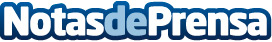 El Reina Sofía programa Resonancia, una original propuesta de arte sonoro en espacios alternativosDatos de contacto:Nota de prensa publicada en: https://www.notasdeprensa.es/el-reina-sofia-programa-resonancia-una_1 Categorias: Artes Visuales http://www.notasdeprensa.es